Calcul CM1 - Addition et soustractions de décimaux 11 - Sur cette feuille, calcule ces opérations.2 - Sur ton cahier, pose et calcule ces opérations.2,7 + 4,9			13,01 - 4,5			31 + 9,85			20,14 - 17,6Calcul CM1 - Addition et soustractions de décimaux 11 - Sur cette feuille, calcule ces opérations.2 - Sur ton cahier, pose et calcule ces opérations.2,7 + 4,9			13,01 - 4,5			31 + 9,85			20,14 - 17,6Calcul CM1 - Addition et soustractions de décimaux 11 - Sur cette feuille, calcule ces opérations.2 - Sur ton cahier, pose et calcule ces opérations.2,7 + 4,9			13,01 - 4,5			31 + 9,85			20,14 - 17,6Calcul CM1 - Addition et soustractions de décimaux 1 Corrigé1 - Sur cette feuille, calcule ces opérations.15,54 + 8,7 = 24,2428,3 - 7,85 = 20,4542 + 29,21 = 71,212 - Sur ton cahier, pose et calcule ces opérations.2,7 + 4,9 = 7,613,01 - 4,5 = 8,5131 + 9,85 = 40,8520,14 - 17,6 = 2,54Calcul CM1 - Addition et soustractions de décimaux 2Pose et calcule ces opérations.	2,5 + 3,72			4,17 - 2,08			8,94 + 13	5,4 - 2,378			5,6 + 24,85			6,3 - 2,075Calcul CM1 - Addition et soustractions de décimaux 2Pose et calcule ces opérations.	2,5 + 3,72			4,17 - 2,08			8,94 + 13	5,4 - 2,378			5,6 + 24,85			6,3 - 2,075Calcul CM1 - Addition et soustractions de décimaux 2Pose et calcule ces opérations.	2,5 + 3,72			4,17 - 2,08			8,94 + 13	5,4 - 2,378			5,6 + 24,85			6,3 - 2,075Calcul CM1 - Addition et soustractions de décimaux 2Pose et calcule ces opérations.	2,5 + 3,72			4,17 - 2,08			8,94 + 13	5,4 - 2,378			5,6 + 24,85			6,3 - 2,075Calcul CM1 - Addition et soustractions de décimaux 2Pose et calcule ces opérations.	2,5 + 3,72			4,17 - 2,08			8,94 + 13	5,4 - 2,378			5,6 + 24,85			6,3 - 2,075Calcul CM1 - Addition et soustractions de décimaux 2Pose et calcule ces opérations.	2,5 + 3,72			4,17 - 2,08			8,94 + 13	5,4 - 2,378			5,6 + 24,85			6,3 - 2,075Calcul CM1 - Addition et soustractions de décimaux 2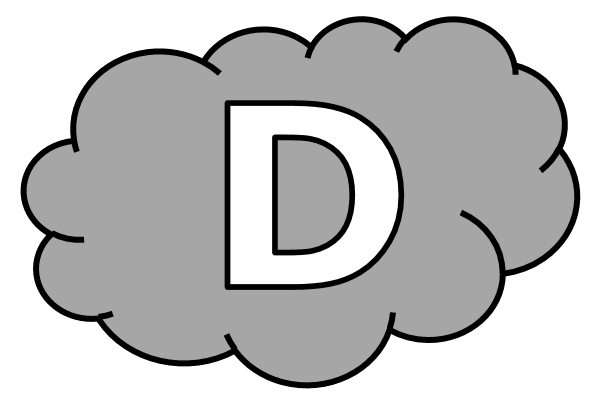 Pose et calcule ces opérations. Calcul CM1 - Addition et soustractions de décimaux 2Pose et calcule ces opérations. Calcul CM1 - Addition et soustractions de décimaux 2 CorrigéPose et calcule ces opérations.2,5 + 3,72 = 6,224,17 - 2,08 = 2,098,94 + 13 = 21,945,4 - 2,378 = 3,0225,6 + 24,85 = 30,456,3 - 2,075 = 4,225Calcul CM1 - Addition et soustractions de décimaux 3Pose et calcule ces opérations.	4,1 + 5,074			8 - 6,3				8,578 + 18,9	96,5 - 17,45			32 + 678,6			45,47 - 16,985Calcul CM1 - Addition et soustractions de décimaux 3Pose et calcule ces opérations.	4,1 + 5,074			8 - 6,3				8,578 + 18,9	96,5 - 17,45			32 + 678,6			45,47 - 16,985Calcul CM1 - Addition et soustractions de décimaux 3Pose et calcule ces opérations.	4,1 + 5,074			8 - 6,3				8,578 + 18,9	96,5 - 17,45			32 + 678,6			45,47 - 16,985Calcul CM1 - Addition et soustractions de décimaux 3Pose et calcule ces opérations.	4,1 + 5,074			8 - 6,3				8,578 + 18,9	96,5 - 17,45			32 + 678,6			45,47 - 16,985Calcul CM1 - Addition et soustractions de décimaux 3Pose et calcule ces opérations.	4,1 + 5,074			8 - 6,3				8,578 + 18,9	96,5 - 17,45			32 + 678,6			45,47 - 16,985Calcul CM1 - Addition et soustractions de décimaux 3Pose et calcule ces opérations.	4,1 + 5,074			8 - 6,3				8,578 + 18,9	96,5 - 17,45			32 + 678,6			45,47 - 16,985Calcul CM1 - Addition et soustractions de décimaux 3Pose et calcule ces opérations. Calcul CM1 - Addition et soustractions de décimaux 3Pose et calcule ces opérations. Calcul CM1 - Addition et soustractions de décimaux 3 CorrigéPose et calcule ces opérations.4,1 + 5,074 = 9,1748 - 6,3 = 1,78,578 + 18,9 = 27,47896,5 - 17,45 = 79,0532 + 678,6 = 710,645,47 - 16,985 = 28,485Calcul CM1 - Addition et soustractions de décimaux 4Pose et calcule ces opérations.	13,05 + 5,678		11,4 - 7,89			6,36 + 25	4,71 - 2,091			4,456 + 89,6			7,89 - 5,668Calcul CM1 - Addition et soustractions de décimaux 4Pose et calcule ces opérations.	13,05 + 5,678		11,4 - 7,89			6,36 + 25	4,71 - 2,091			4,456 + 89,6			7,89 - 5,668Calcul CM1 - Addition et soustractions de décimaux 4Pose et calcule ces opérations.	13,05 + 5,678		11,4 - 7,89			6,36 + 25	4,71 - 2,091			4,456 + 89,6			7,89 - 5,668Calcul CM1 - Addition et soustractions de décimaux 4Pose et calcule ces opérations.	13,05 + 5,678		11,4 - 7,89			6,36 + 25	4,71 - 2,091			4,456 + 89,6			7,89 - 5,668Calcul CM1 - Addition et soustractions de décimaux 4Pose et calcule ces opérations.	13,05 + 5,678		11,4 - 7,89			6,36 + 25	4,71 - 2,091			4,456 + 89,6			7,89 - 5,668Calcul CM1 - Addition et soustractions de décimaux 4Pose et calcule ces opérations.	13,05 + 5,678		11,4 - 7,89			6,36 + 25	4,71 - 2,091			4,456 + 89,6			7,89 - 5,668Calcul CM1 - Addition et soustractions de décimaux 4Pose et calcule ces opérations. Calcul CM1 - Addition et soustractions de décimaux 4Pose et calcule ces opérations. Calcul CM1 - Addition et soustractions de décimaux 4 CorrigéPose et calcule ces opérations.13,05 + 5,678 = 18,72811,4 - 7,89 = 3,516,36 + 25 = 31,364,71 - 2,091 = 2,6194,456 + 89,6 = 94,0567,89 - 5,668 = 2,222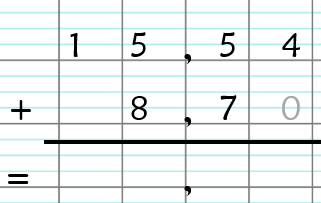 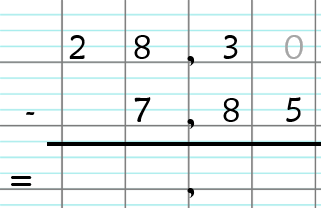 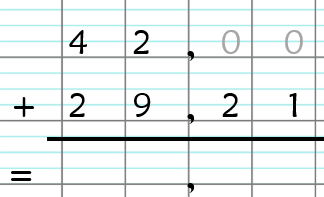 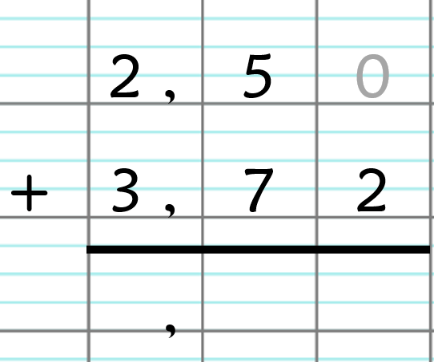 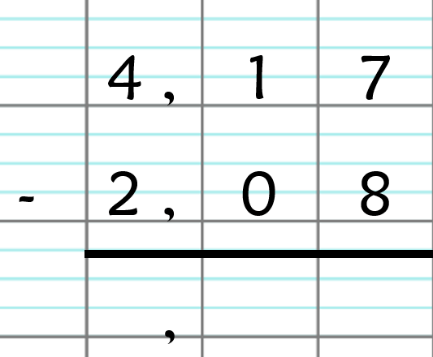 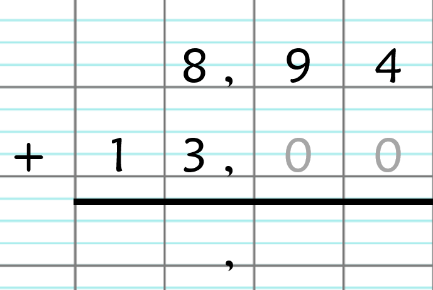 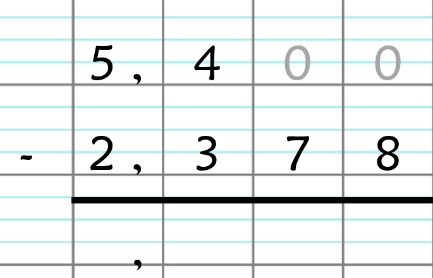 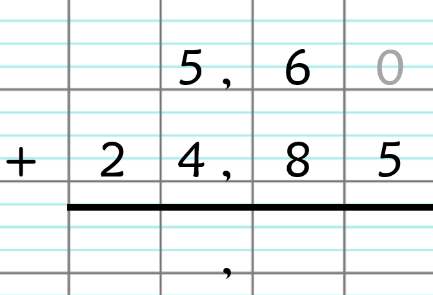 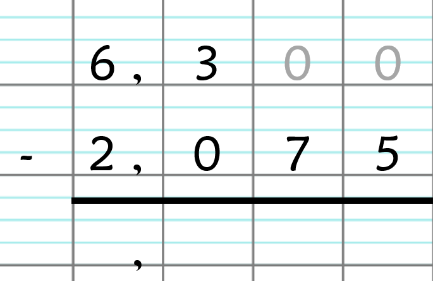 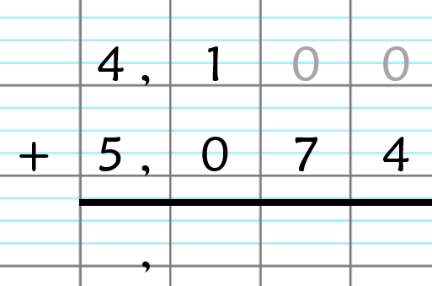 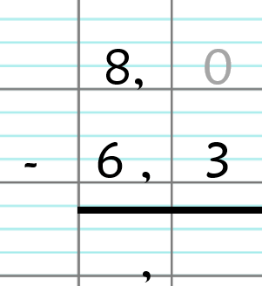 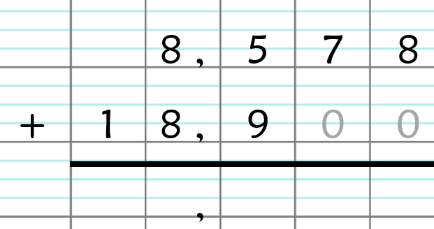 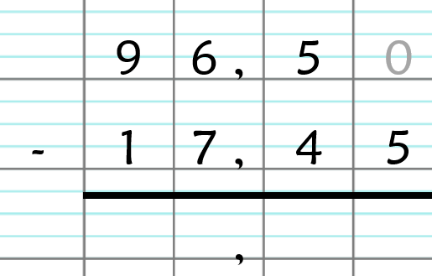 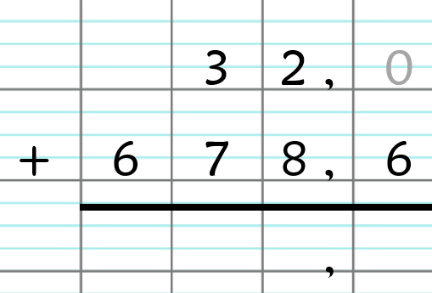 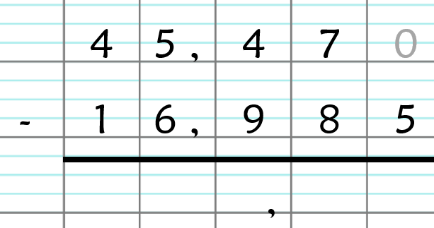 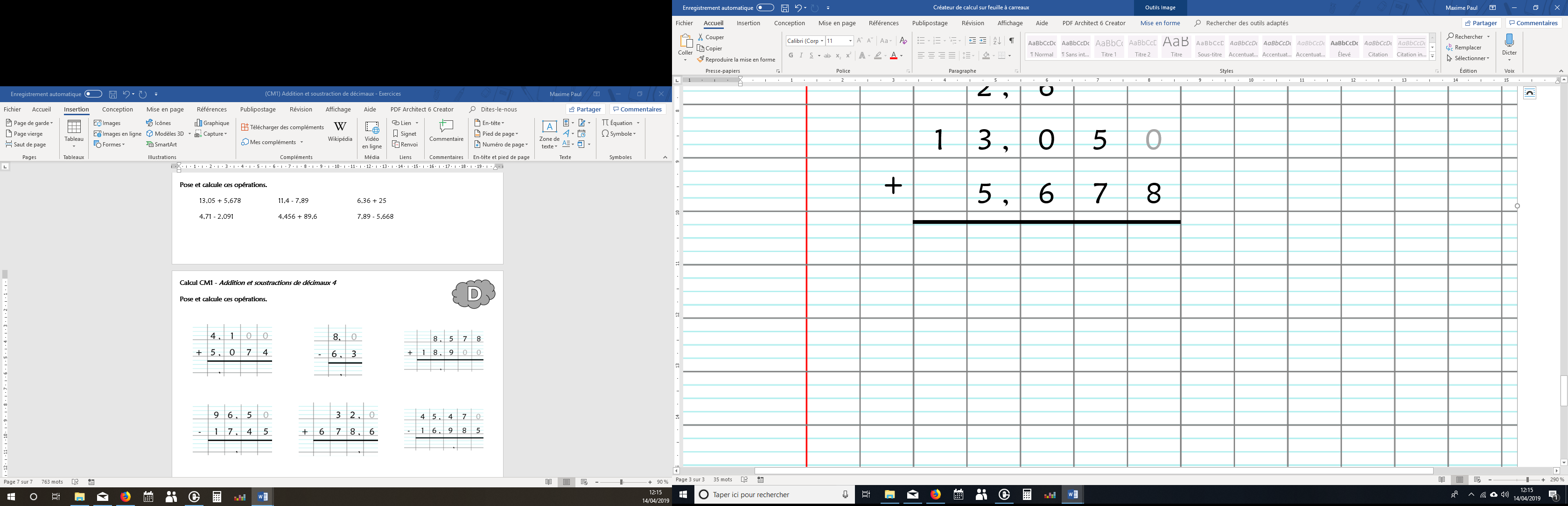 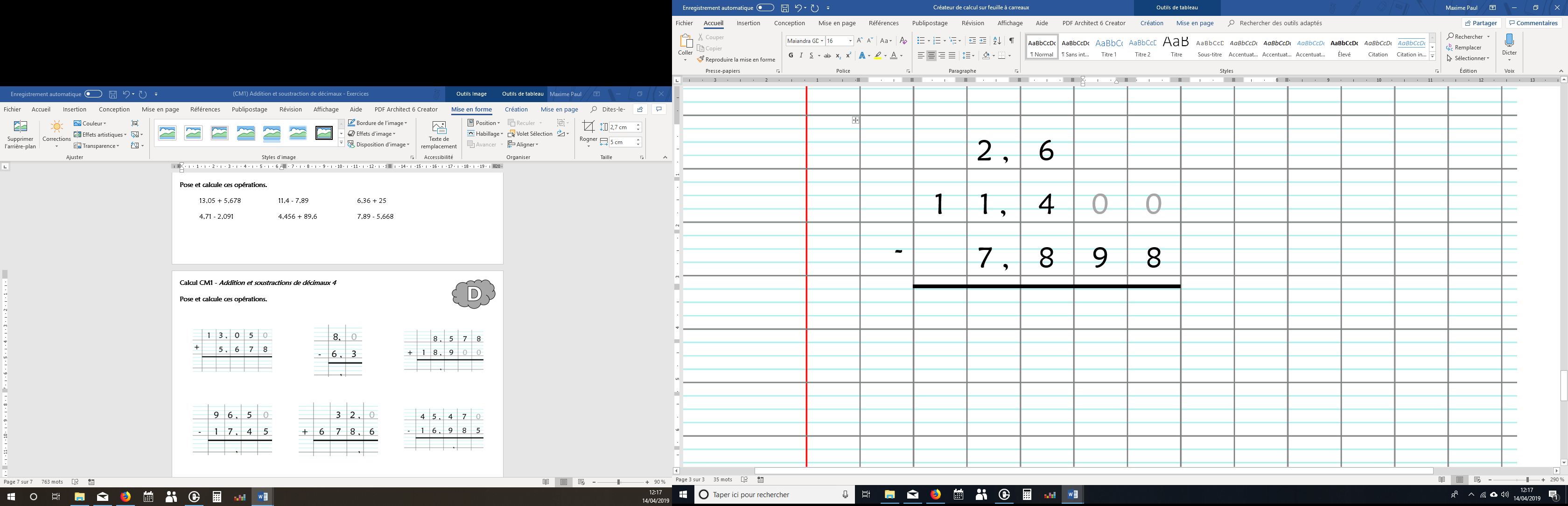 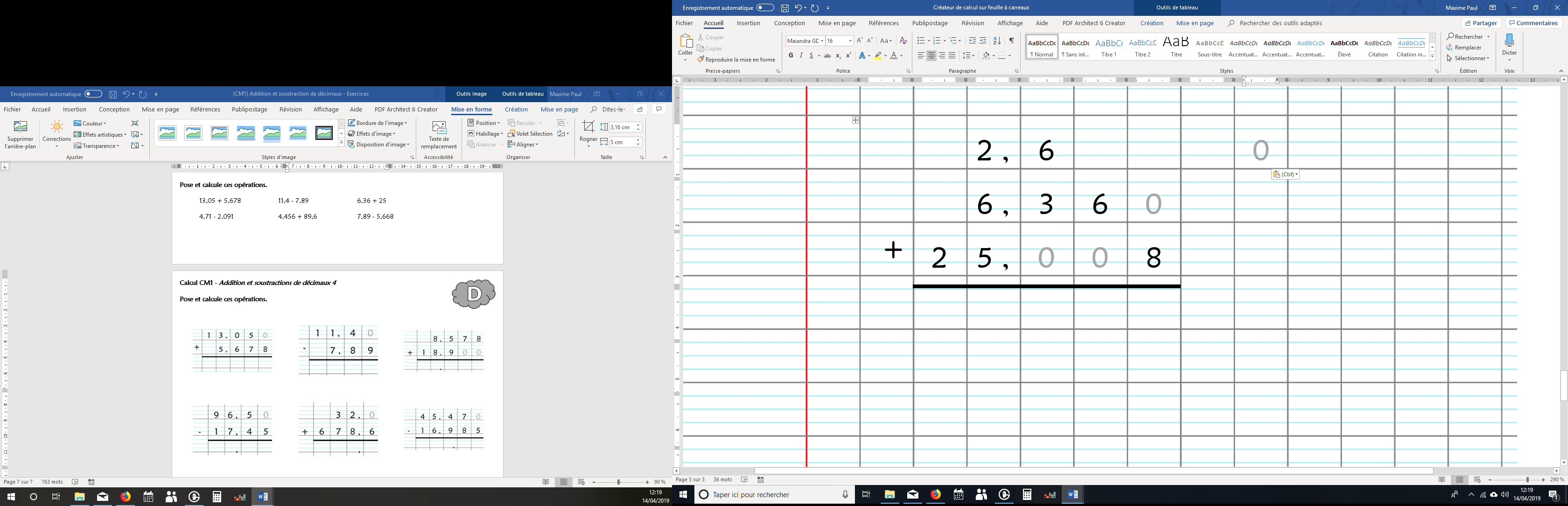 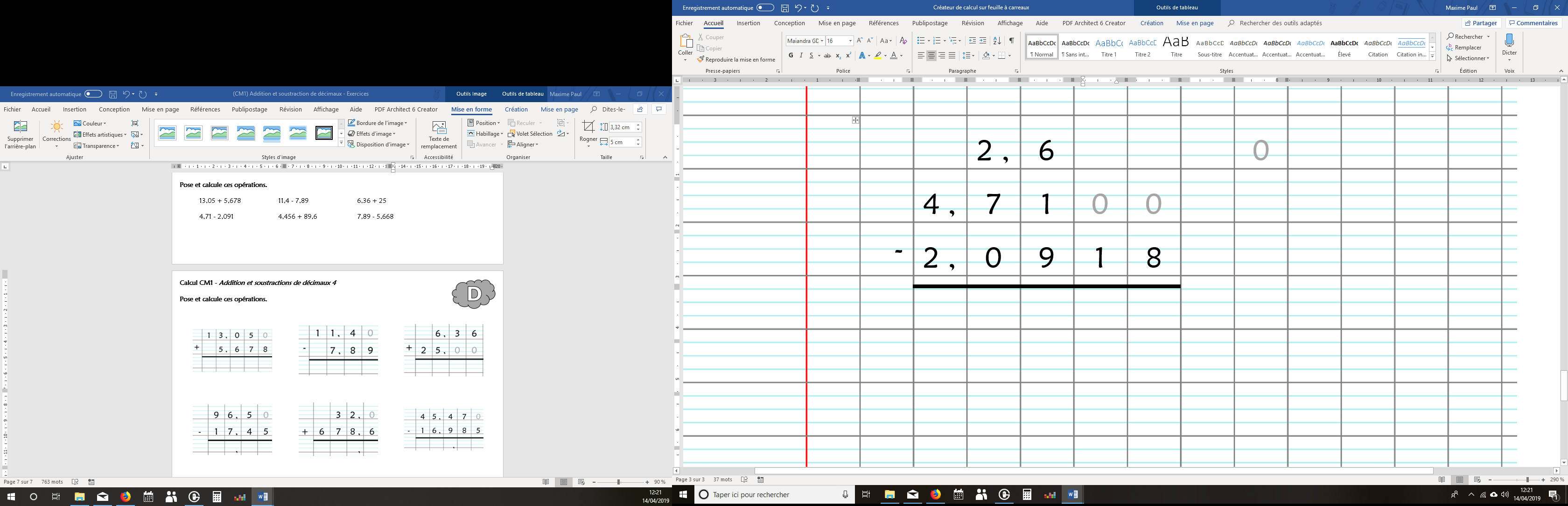 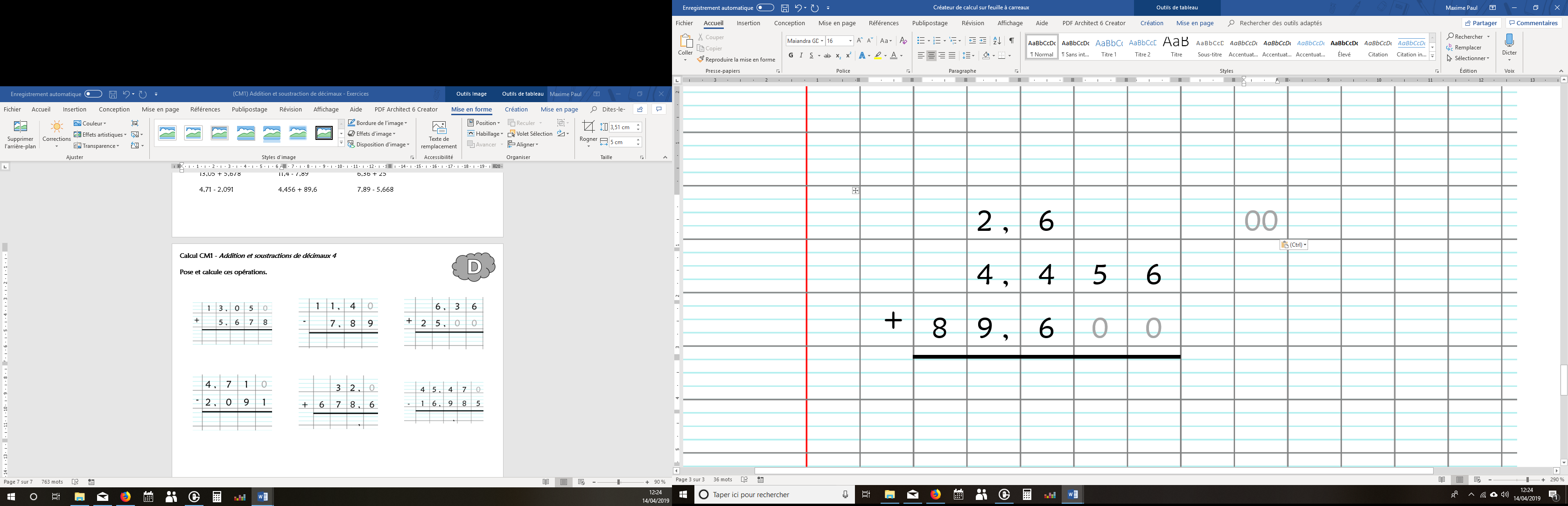 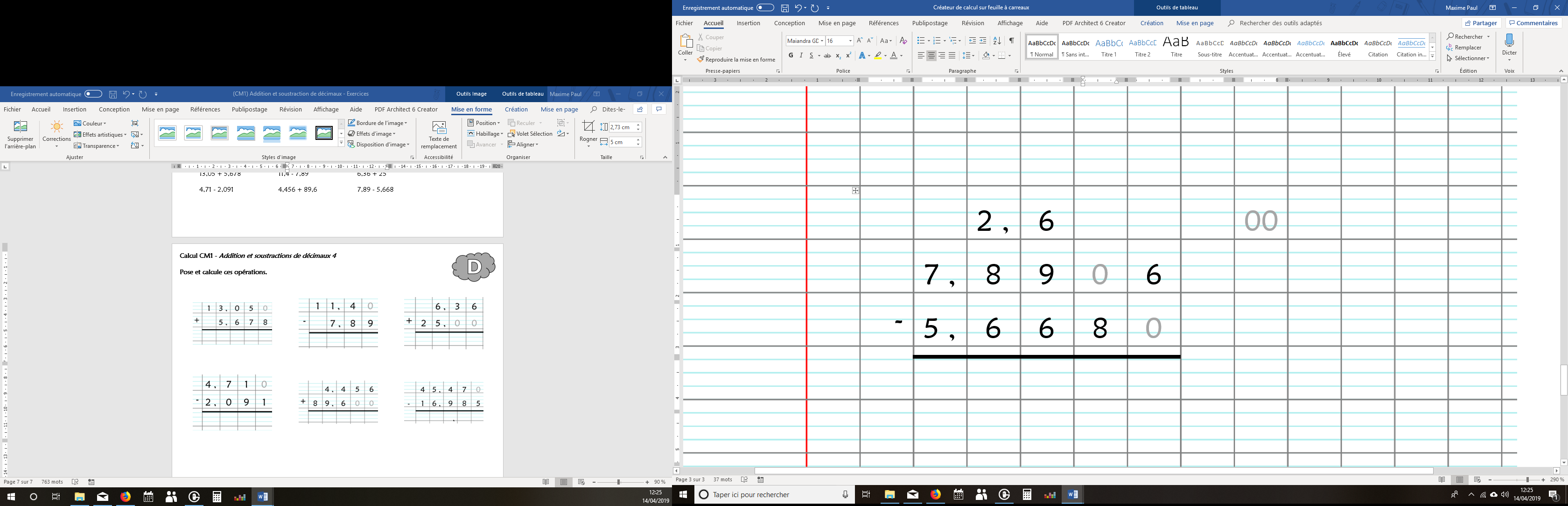 